Фрагмент технологической карты урока1.«Жизнь и быт советских людей в 20-30 годы XX века.».  История, 9 класс. УМК под ред. П.Б Пузанов,О.И. Бородина,Л.С. Сековец,М.Н.Редькина  издательство «Владос».этапзадачиСодержание и заданияСодержание и заданияФормируемые умения смыслового чтенияИнформационно-аналитическийПредметные:Определить понятие «Коммунальная квартира»;  « палатка» « Барак» Виды жилья. Особенности каждого из видов жилья.Метапредметные:(познавательные) умение, классифицировать, самостоятельно выбирать основания для классификации, строить логическое;смысловое чтениеПала́тка — временное жилище из ткани, быстро возводимая сборно-разборная конструкция, предназначенная для защиты от неблагоприятных погодных условий и временного размещения и проживания людейБарак — одно- или двухэтажное здание, предназначенное для проживания, с общей кухней и санитарным узлом, как правило, деревянное, рассчитанное на короткий срок службы 10 — 20 лет Коммуна́льная кварти́ра                                       (разг. коммуна́лка) — квартира, в изолированных жилых помещениях которой проживают несколько семей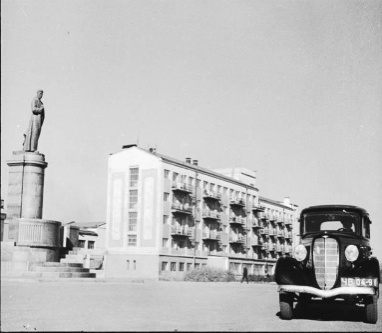 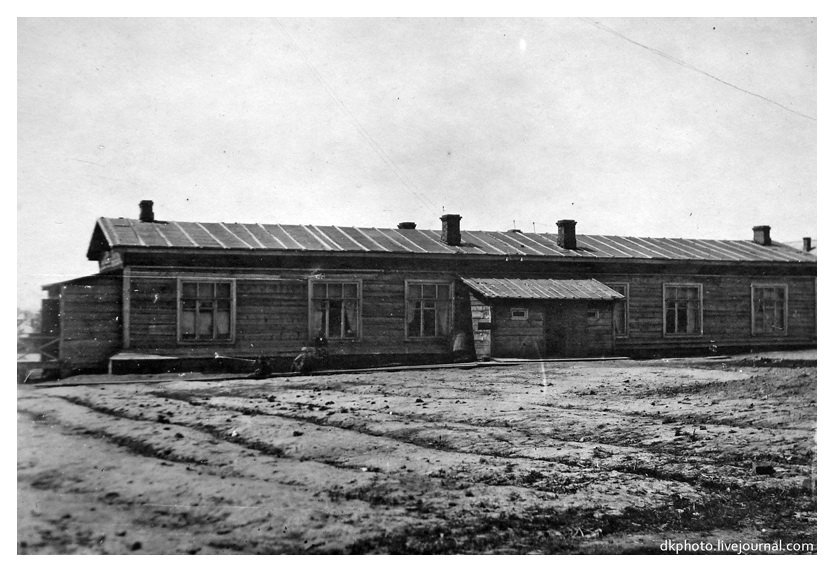 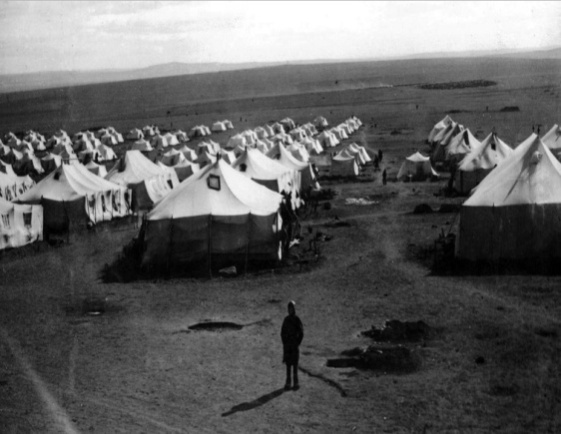 Соотнесите изображение с определениями « коммунальная  квартира» « барак»  « палатка»Соотнести текст с иллюстрацией.Информационно-аналитическийПредметные:Определить понятие «Коммунальная квартира»;  « палатка» « Барак» Виды жилья. Особенности каждого из видов жилья.Метапредметные:(познавательные) умение, классифицировать, самостоятельно выбирать основания для классификации, строить логическое;смысловое чтениеПала́тка — временное жилище из ткани, быстро возводимая сборно-разборная конструкция, предназначенная для защиты от неблагоприятных погодных условий и временного размещения и проживания людейБарак — одно- или двухэтажное здание, предназначенное для проживания, с общей кухней и санитарным узлом, как правило, деревянное, рассчитанное на короткий срок службы 10 — 20 лет Коммуна́льная кварти́ра                                       (разг. коммуна́лка) — квартира, в изолированных жилых помещениях которой проживают несколько семейВ чем отличия между этими видами жилья?Соотнести текст с иллюстрацией.Информационно-аналитическийПредметные:Определить понятие «Коммунальная квартира»;  « палатка» « Барак» Виды жилья. Особенности каждого из видов жилья.Метапредметные:(познавательные) умение, классифицировать, самостоятельно выбирать основания для классификации, строить логическое;смысловое чтениеПала́тка — временное жилище из ткани, быстро возводимая сборно-разборная конструкция, предназначенная для защиты от неблагоприятных погодных условий и временного размещения и проживания людейБарак — одно- или двухэтажное здание, предназначенное для проживания, с общей кухней и санитарным узлом, как правило, деревянное, рассчитанное на короткий срок службы 10 — 20 лет Коммуна́льная кварти́ра                                       (разг. коммуна́лка) — квартира, в изолированных жилых помещениях которой проживают несколько семейКакое жилье самое комфортное?Почему?Соотнести текст с иллюстрацией.Информационно-аналитическийПредметные:Определить понятие «Коммунальная квартира»;  « палатка» « Барак» Виды жилья. Особенности каждого из видов жилья.Метапредметные:(познавательные) умение, классифицировать, самостоятельно выбирать основания для классификации, строить логическое;смысловое чтениеНа основании указанных вами способов заполните  таблицу.преобразовывать  текст,  используя новые    формы    представления  информации Информационно-аналитическийПредметные:Определить понятие «Коммунальная квартира»;  « палатка» « Барак» Виды жилья. Особенности каждого из видов жилья.Метапредметные:(познавательные) умение, классифицировать, самостоятельно выбирать основания для классификации, строить логическое;смысловое чтениеС проведением индустриализации и коллективизации в жизни советских людей произошли большие изменения. Эти изменения были связаны со строительством новых промышленных предприятий. На жизнь людей повлияли и изменения в государственном управлении, и повышение роли партии в государстве.Особенно большие изменения произошли в жизни горожан. В годы первых пятилеток тысячи молодых людей по путевкам комсомола ехали строить новые промышленные предприятия и электростанции. Труд их стал поистине героическим. Им приходилось жить в тяжелых условиях, в палатках или бараках(временное, быстро возводимое, дешёвое строение. Как правило,  деревянное.) Вокруг строящегося предприятия постепенно отстраивался и рабочий поселок. Домов на всех не хватало, поэтому строили общие бараки, где в одной комнате проживали несколько десятков человек. Отдельных квартир рабочим не полагалось.Молодые люди взрослели, обзаводились семьями. Для них стали строить дома- коммуны(яркое архитектурное и социальное строение 1920-х — начала 1930-х годов) или общежития(место временного проживания). Такие дома напоминали многоэтажные бараки.1. Определите, о каких видах жилья идет речь? На примере текста назовите виды данного явления? 2. Перечислите условия при которых строились бараки и коммунальные квартиры.находить  в  тексте  требуемую  информацию (ПП5)Информационно-аналитическийПредметные:Определить понятие «Коммунальная квартира»;  « палатка» « Барак» Виды жилья. Особенности каждого из видов жилья.Метапредметные:(познавательные) умение, классифицировать, самостоятельно выбирать основания для классификации, строить логическое;смысловое чтениеС проведением индустриализации и коллективизации в жизни советских людей произошли большие изменения. Эти изменения были связаны со строительством новых промышленных предприятий. На жизнь людей повлияли и изменения в государственном управлении, и повышение роли партии в государстве.Особенно большие изменения произошли в жизни горожан. В годы первых пятилеток тысячи молодых людей по путевкам комсомола ехали строить новые промышленные предприятия и электростанции. Труд их стал поистине героическим. Им приходилось жить в тяжелых условиях, в палатках или бараках(временное, быстро возводимое, дешёвое строение. Как правило,  деревянное.) Вокруг строящегося предприятия постепенно отстраивался и рабочий поселок. Домов на всех не хватало, поэтому строили общие бараки, где в одной комнате проживали несколько десятков человек. Отдельных квартир рабочим не полагалось.Молодые люди взрослели, обзаводились семьями. Для них стали строить дома- коммуны(яркое архитектурное и социальное строение 1920-х — начала 1930-х годов) или общежития(место временного проживания). Такие дома напоминали многоэтажные бараки.Информационно-аналитическийПредметные:Определить понятие «Коммунальная квартира»;  « палатка» « Барак» Виды жилья. Особенности каждого из видов жилья.Метапредметные:(познавательные) умение, классифицировать, самостоятельно выбирать основания для классификации, строить логическое;смысловое чтениеС проведением индустриализации и коллективизации в жизни советских людей произошли большие изменения. Эти изменения были связаны со строительством новых промышленных предприятий. На жизнь людей повлияли и изменения в государственном управлении, и повышение роли партии в государстве.Особенно большие изменения произошли в жизни горожан. В годы первых пятилеток тысячи молодых людей по путевкам комсомола ехали строить новые промышленные предприятия и электростанции. Труд их стал поистине героическим. Им приходилось жить в тяжелых условиях, в палатках или бараках(временное, быстро возводимое, дешёвое строение. Как правило,  деревянное.) Вокруг строящегося предприятия постепенно отстраивался и рабочий поселок. Домов на всех не хватало, поэтому строили общие бараки, где в одной комнате проживали несколько десятков человек. Отдельных квартир рабочим не полагалось.Молодые люди взрослели, обзаводились семьями. Для них стали строить дома- коммуны(яркое архитектурное и социальное строение 1920-х — начала 1930-х годов) или общежития(место временного проживания). Такие дома напоминали многоэтажные бараки.Озаглавьте текст, для этого сформулируйте   тезис (предложение), выражающий главную мысль текстаформулировать       тезис, выражающий общий смысл текста 